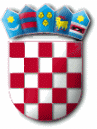 REPUBLIKA HRVATSKA ZADARSKA ŽUPANIJA   OPĆINA PRIVLAKA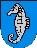 Ivana Pavla II 46, 23233 PRIVLAKAKLASA: 400-08/20-01/03 URBROJ: 2198/28-02-20-1Privlaka, 13. studenog 2020. godineNa temelju članka 37. stavka 4. i 5. Zakona o proračunu (NN broj 87/08, 136 /12 i 15/15 ) i članka 46. Statuta općine Privlaka (Službeni glasnik Zadarske županije broj 05/18) Općinski načelnik Općine Privlaka dana 13. studenog 2020. godine dostavlja Općinskom vijeću Općine Privlaka prijedlogPRORAČUNA OPĆINE PRIVLAKA ZA 2021. GODINU IPROJEKCIJE ZA 2022. I 2023. GODINUPrijedlog Proračuna Općine Privlaka za 2021. godinu (u daljnjem tekstu: Prijedlog Proračuna) sastoji se odRAČUN PRIHODA I RASHODAUKUPNO PRIHODI	17.271.650,00 knPRIHODI POSLOVANJA	17.121.650,00 knPRIHODI OD PRODAJE NEF. IMOVINE	150.000,00 knUKUPNO RASHODI	31.236.650,00 knRASHODI POSLOVANJA	19.908.650,00 knRASHODI ZA NABAU NEF. IMOVINE	11.328.000,00 kn3. RAZLIKA – VIŠAK/MANJAK (1-2)	- 13.965.000,00 knRAČUN FINANCIRANJAPRIMICI OD FINANCIJSKE IMOVINE	8.000.000,00 knIZDACI ZA FINANCIJSKU IMOVINU	20.000,00 knRAZLIKA – VIŠAK/MANJAK (1-2)	7.980.000,00 knVIŠAK PRIHODAIZ 2020.g.	5.985.000,00 knUKUPNO PRORAČUNUKUPNO PRIHODI I PRIMICI	31.256.650,00 kn+ VIŠAK PRIHODA IZ 2020. GODINEUKUPNO RASHODI I IZDACI	31.256.650,00 knČlanak 2.Prijedlog Projekcija Proračuna za 2022. godinu sastoji se od:PRIHODA	14.174.850,00 knPRIMITAKA	2.293.710,84 knVIŠAK PRIHODA IZ 2021.g.	5.500.000,00 knUKUPNO PRIHODA I PRIMITAKA	21.968.560,84 knRASHODA	21.968.560,84 knIZDATAKA	-UKUPNO RASHODA I IZDATAKA	21.968.560,84 knČlanak 3.Prijedlog Projekcija Proračuna za 2023. godinu sastoji se od:PRIHODA	13.986.430,00 knVIŠAK PRIHODA IZ 2022.g.	5.500.000,00 knUKUPNO PRIHODA	19.486.430,00 knRASHODA	18.457.058,96 knIZDATAKA	1.029.371,04 knUKUPNO RASHODA I IZDATAKA	19.486.430,00 knPrijedlog prihoda, primitaka, rashoda i izdataka u Prijedlogu Proračuna Općine Privlaka za 2021. godinu utvrđuju se u bilanci u posebnom dijelu Prijedloga Proračuna za 2021.godinu na trećoj razini ekonomske klasifikacije i Projekcije za 2022. i 2023. godinu na drugoj razini ekonomske klasifikacije.OPĆINSKI NAČELNIK OPĆINE PRIVLAKAGašpar Begonja, dipl. ing.indeksREKAPITULACIJA PO IZVORIMA FINANCIRANJAizvori financiranjaPlan 2020.Plan 2021.19.908.650,00indeks 21/20%83,63Plan 2022.	Plan 2023.16.614.058,96400.000,00	400.000,0018.457.058,9621.968.560,84REKAPITULACIJA PO IZVORIMA FINANCIRANJAizvori financiranjaPlan 2021.struk- tura %Plan 2022.Plan 2023.53  IZDACI ZA DIONICE I UDJELE U GLAVNICI	4120.000,00   100,00	0,00	1.029.371,0420.000,00   100,00	0,00	0,00534	Dionice i udjeli u glav.tuzem.trg.društava	41	20.000,00 100,0054  IZDACI ZA OTPLATU GLAVNI.PRIMLJE.KREDITA I ZAJ	110,00	0,00	0,00	1.029.371,04544	OTPLA.GLA.KREDI.OD KRE.I FIN.INSTI.IZVAN JS	11	0,00	0,008.000.000,00   100,00	2.293.710,84	0,0084   PRIMICI OD ZADUŽIVANJA	818.000.000,00   100,00	2.293.710,84	0,00844	Prim.kred.i zajm.od kred. i ost.fin.inst.izvan	81	8.000.000,00 100,00NETO FINANCIRANJE (8 - 5):7.980.000,002.293.710,84-1.029.371,04REKAPITULACIJA PO IZVORIMA FINANCIRANJAstruk-REKAPITULACIJA PO IZVORIMA FINANCIRANJAkonto:KP - kapitalni projekt, TP - tekući projekt, A - aktivnost, PG - prošla godinaIzvori financiranjaPlan 2020Plan 2021Index 2021/2020	Plan 2022Plan 2023Razdjel:  001	OPĆINSKO VIJEĆE423.000,00431.000,00101,89	431.000,00481.000,00 Glava: Program: 1001Djelovanje zakonodavne vlasti142.000,00142.000,0084.000,0084.000,0059,1559,15321    NAKNADE TROŠKOVA ZAPOSLENIMA	11323    RASHODI ZA USLUGE	11329    OSTALI NESPOMENUTI RASHODI POSLOVANJA	11329    OSTALI NESPOMENUTI RASHODI POSLOVANJA	11329 OSTALI NESPOMENUTI RASHODI POSLOVANJA381    TEKUĆE DONACIJE	11329    OSTALI NESPOMENUTI RASHODI POSLOVANJA	11323    RASHODI ZA USLUGE	1111381    TEKUĆE DONACIJE	11534    Dionice i udjeli u glav.tuzem.trg.društava	414.000,0093.000,0045.000,0030.000,0030.000,0030.000,000,000,000,0024.000,0024.000,0024.000,0025.000,0025.000,0025.000,00182.000,00132.000,00132.000,0050.000,0050.000,0020.000,0020.000,0020.000,004.000,0050.000,0030.000,0030.000,0030.000,0030.000,00100.000,00100.000,00100.000,0022.000,0022.000,0022.000,0025.000,0025.000,0025.000,00150.000,00100.000,00100.000,0050.000,0050.000,0020.000,0020.000,0020.000,00100,0053,7666,67100,00100,00100,0091,6791,6791,67100,00100,00100,0082,4275,7675,76100,00100,00100,00100,00100,00konto:KP - kapitalni projekt, TP - tekući projekt, A - aktivnost, PG - prošla godinaIzvori financiranjaPlan 2020Plan 2021Index 2021/2020	Plan 2022Plan 2023Razdjel:  002	URED NAČELNIKA833.528,00531.490,9763,76	713.209,54622.823,08 Glava: Program: 2001Djelovanje izvršne vlasti265.000,00265.000,00180.000,00180.000,0067,9267,92NAKNADE TROŠKOVA ZAPOSLENIMA	11RASHODI ZA MATERIJAL I ENERGIJU	11RASHODI ZA USLUGE	11329    OSTALI NESPOMENUTI RASHODI POSLOVANJA	11323    RASHODI ZA USLUGE	11323    RASHODI ZA USLUGE	11329    OSTALI NESPOMENUTI RASHODI POSLOVANJA	1131.000,0018.000,0040.000,00176.000,00127.000,00127.000,00127.000,0030.000,0030.000,0030.000,005.000,005.000,005.000,0018.000,0018.000,0030.000,00114.000,0060.000,0060.000,0060.000,0020.000,0020.000,0020.000,005.000,005.000,005.000,0058,06100,0075,0064,7747,2447,2447,2466,6766,6766,67100,00100,00100,00329OSTALI NESPOMENUTI RASHODI POSLOVANJA	11 41406.528,00406.528,00406.528,00266.490,97266.490,97266.490,9765,5565,5565,55Razdjel:  003	JEDINSTVENI UPRAVNI ODJEL25.574.316,0029.513.559,03115,4019.924.648,3017.409.749,92 Glava: Program: 3001PLAĆEAdministracija i upravljanje1.430.900,001.430.900,0011	1.127.000,001.638.850,001.638.850,001.311.700,00114,53114,53116,39OSTALI RASHODI ZA ZAPOSLENE	11DOPRINOSI NA PLAĆE	11118.900,00185.000,00111.000,00216.150,0093,36116,84konto:KP - kapitalni projekt, TP - tekući projekt, A - aktivnost, PG - prošla godinaIzvori financiranjaPlan 2020Plan 2021Index 2021/2020	Plan 2022Plan 2023Razdjel:  003	JEDINSTVENI UPRAVNI ODJEL25.574.316,0029.513.559,03115,40	19.924.648,3017.409.749,92 Glava: Program: 3001Administracija i upravljanje45.500,0045.500,0033.400,0033.400,0073,4173,41321 NAKNADE TROŠKOVA ZAPOSLENIMA	1145.500,0033.400,0073,41322322323323323323323323RASHODI ZA MATERIJAL I ENERGIJU	11 51RASHODI ZA MATERIJAL I ENERGIJU	11RASHODI ZA USLUGE	11RASHODI ZA USLUGE	11RASHODI ZA USLUGE	11RASHODI ZA USLUGE	11RASHODI ZA USLUGE	11RASHODI ZA USLUGE	1139.000,0039.000,0039.000,0030.000,0030.000,0030.000,00170.000,00170.000,00170.000,0055.000,0055.000,0055.000,0015.000,0015.000,0015.000,0010.000,0010.000,0010.000,00864.000,00864.000,00864.000,0070.500,0070.500,0070.500,0050.000,0050.000,0050.000,0030.000,0030.000,0030.000,00120.000,00120.000,00120.000,0060.000,0060.000,0060.000,0018.700,0018.700,0018.700,0014.000,0014.000,0014.000,00546.000,00546.000,00546.000,00105.200,00105.200,00105.200,00128,21128,21128,21100,00100,00100,0070,5970,5970,59109,09109,09109,09124,67124,67124,67140,00140,00140,0063,1963,1963,19149,22149,22149,22konto:KP - kapitalni projekt, TP - tekući projekt, A - aktivnost, PG - prošla godinaIzvori financiranjaPlan 2020Plan 2021Index 2021/2020	Plan 2022Plan 2023Razdjel:  003	JEDINSTVENI UPRAVNI ODJEL25.574.316,0029.513.559,03115,40	19.924.648,3017.409.749,92 Glava: Program: 3002Materijalni rashodi48.500,0048.500,0046.000,0046.000,0094,8594,85323    RASHODI ZA USLUGE	11329    OSTALI NESPOMENUTI RASHODI POSLOVANJA	11329    OSTALI NESPOMENUTI RASHODI POSLOVANJA	11324 NAKNADE TROŠKOVA OSOBAMA IZVAN RADNOG ODNOSA422 POSTROJENJA I OPREMA	11423 PRIJEVOZNA SREDSTVA426 NEMATERIJALNA PROIZVEDENA IMOVINA	1148.500,0051.400,0051.400,0051.400,00384.000,00384.000,00384.000,0012.000,0012.000,0012.000,00115.000,00115.000,0045.000,0060.000,0010.000,0046.000,0049.000,0049.000,0049.000,00717.000,00717.000,00717.000,000,000,000,0060.000,0060.000,0060.000,000,000,0094,8595,3395,3395,33186,72186,72186,720,000,000,0052,1752,17133,330,000,00343OSTALI FINANCIJSKI RASHODI	1152.000,0052.000,0052.000,0041.500,0041.500,0041.500,0079,8179,8179,81 Glava: Program: 3004Protupožarna i civilna zaštita i crveni križ330.000,00330.000,00330.000,00330.000,00100,00100,00381    TEKUĆE DONACIJE	11329    OSTALI NESPOMENUTI RASHODI POSLOVANJA	11330.000,0015.000,0015.000,0015.000,00330.000,0020.000,0020.000,0020.000,00100,00133,33133,33133,33konto:KP - kapitalni projekt, TP - tekući projekt, A - aktivnost, PG - prošla godinaIzvori financiranjaPlan 2020Plan 2021Index 2021/2020	Plan 2022Plan 2023Razdjel:  003	JEDINSTVENI UPRAVNI ODJEL25.574.316,0029.513.559,03115,40	19.924.648,3017.409.749,92 Glava: Program: 3004Protupožarna i civilna zaštita i crveni križ30.000,0030.000,0050.000,0050.000,00166,67166,67381 TEKUĆE DONACIJE	11 Glava: Program: 3005	Poticanje razvoja poljoprivrede323 RASHODI ZA USLUGE	11 Glava: Program: 3006	Priprema, planiranje i projekti323    RASHODI ZA USLUGE	11 41426    NEMATERIJALNA PROIZVEDENA IMOVINA	11 41 Glava: Program: 3007	Komunalna infrastruktura -održavanje322    RASHODI ZA MATERIJAL I ENERGIJU	11322    RASHODI ZA MATERIJAL I ENERGIJU	11RASHODI ZA MATERIJAL I ENERGIJU	1130.000,005.000,005.000,005.000,00145.000,00145.000,00145.000,002.113.200,002.113.200,002.113.200,0035.000,0035.000,0035.000,0027.000,0027.000,0027.000,002.520.000,002.520.000,00870.000,0050.000,005.000,005.000,005.000,0080.000,0080.000,0080.000,00297.500,00297.500,00297.500,0035.000,0035.000,0035.000,0025.000,0025.000,0025.000,001.295.000,001.295.000,00520.000,00166,67100,00100,00100,0055,1755,1755,1714,0814,0814,08100,00100,00100,0092,5992,5992,5951,3951,3959,77konto:KP - kapitalni projekt, TP - tekući projekt, A - aktivnost, PG - prošla godinaIzvori financiranjaPlan 2020Plan 2021Index 2021/2020	Plan 2022Plan 2023Razdjel:  003	JEDINSTVENI UPRAVNI ODJEL25.574.316,0029.513.559,03115,40	19.924.648,3017.409.749,92 Glava: Program: 3007Komunalna infrastruktura -održavanje2.520.000,002.520.000,001.295.000,001.295.000,0051,3951,39RASHODI ZA USLUGE	41RASHODI ZA MATERIJAL I ENERGIJU	11RASHODI ZA USLUGE	41RASHODI ZA MATERIJAL I ENERGIJU	41RASHODI ZA USLUGE	41RASHODI ZA MATERIJAL I ENERGIJU	41RASHODI ZA USLUGE	11 41RASHODI ZA MATERIJAL I ENERGIJU	41RASHODI ZA USLUGE	41RASHODI ZA MATERIJAL I ENERGIJU	11RASHODI ZA USLUGE	11 41RASHODI ZA MATERIJAL I ENERGIJU	41RASHODI ZA USLUGE	11 41RASHODI ZA MATERIJAL I ENERGIJU	11RASHODI ZA USLUGE	411.650.000,00940.000,00940.000,0010.000,00930.000,002.210.000,002.210.000,0020.000,002.190.000,003.200.816,003.200.816,0020.000,003.180.816,00620.000,00620.000,0020.000,00600.000,00435.000,00435.000,005.000,00430.000,00820.000,00820.000,0020.000,00800.000,00710.000,00710.000,0010.000,00700.000,00775.000,00730.000,00730.000,0010.000,00720.000,001.470.000,001.470.000,0020.000,001.450.000,003.060.066,003.060.066,0020.000,003.040.066,00170.000,00170.000,0020.000,00150.000,00267.000,00267.000,005.000,00262.000,00820.000,00820.000,0020.000,00800.000,00310.000,00310.000,0010.000,00300.000,0046,9777,6677,66100,0077,4266,5266,52100,0066,2195,6095,60100,0095,5827,4227,42100,0025,0061,3861,38100,0060,93100,00100,00100,00100,0043,6643,66100,0042,86konto:KP - kapitalni projekt, TP - tekući projekt, A - aktivnost, PG - prošla godinaIzvori financiranjaPlan 2020Plan 2021Index 2021/2020	Plan 2022Plan 2023Razdjel:  003	JEDINSTVENI UPRAVNI ODJEL25.574.316,0029.513.559,03115,40	19.924.648,3017.409.749,92 Glava: Program: 3007Komunalna infrastruktura -održavanje250.000,00250.000,0060.000,0060.000,0024,0024,00RASHODI ZA MATERIJAL I ENERGIJU	41RASHODI ZA USLUGE	41RASHODI ZA MATERIJAL I ENERGIJU	11RASHODI ZA USLUGE	41RASHODI ZA MATERIJAL I ENERGIJU	11RASHODI ZA USLUGE	11323    RASHODI ZA USLUGE	11323    RASHODI ZA USLUGE	1110.000,00240.000,0080.000,0080.000,0050.000,0030.000,0090.000,0090.000,0010.000,0080.000,00100.000,00100.000,00100.000,0030.000,0030.000,0030.000,0010.000,0050.000,0045.000,0045.000,0025.000,0020.000,0080.000,0080.000,0010.000,0070.000,0070.000,0070.000,0070.000,0040.000,0040.000,0040.000,00100,0020,8356,2556,2550,0066,6788,8988,89100,0087,5070,0070,0070,00133,33133,33133,33323323RASHODI ZA USLUGE	11RASHODI ZA USLUGE	11100.000,00100.000,00100.000,0075.000,0075.000,0075.000,0080.000,0080.000,0080.000,0075.000,0075.000,0075.000,0080,0080,0080,00100,00100,00100,00323RASHODI ZA USLUGE	1115.000,0015.000,0015.000,0015.000,0015.000,0015.000,00100,00100,00100,00konto:KP - kapitalni projekt, TP - tekući projekt, A - aktivnost, PG - prošla godinaIzvori financiranjaPlan 2020Plan 2021Index 2021/2020	Plan 2022Plan 2023Razdjel:  003	JEDINSTVENI UPRAVNI ODJEL25.574.316,0029.513.559,03115,40	19.924.648,3017.409.749,92 Glava: Program: 3010Rashodi za nabavku nefinancijske imovine300.000,00300.000,00100.000,00100.000,0033,3333,33411    MATERIJALNA IMOVINA - PRIRODNA BOGATSTVA	71451    DODATNA ULAGANJA NA GRAĐ.OBJEKTIMA	11421    GRAĐEVINSKI OBJEKTI	41421   GRAĐEVINSKI OBJEKTI	11 41 71422    POSTROJENJA I OPREMA	41 51412 NEMATERIJALNA IMOVINA386    KAPITALNE POMOĆI	41421    GRAĐEVINSKI OBJEKTI	11KAMATE ZA PRIMLJENE KREDITE I ZAJMOVE	11OSTALI FINANCIJSKI RASHODI300.000,000,000,000,000,000,000,00910.000,00910.000,00910.000,0045.000,0045.000,0045.000,00289.000,00289.000,00289.000,003.500.000,003.500.000,003.500.000,000,000,000,000,000,000,000,00100.000,00542.000,00542.000,00542.000,00250.000,00250.000,00250.000,00637.500,00637.500,00637.500,00140.000,00140.000,00140.000,000,000,000,003.500.000,003.500.000,003.500.000,001.300.000,001.300.000,001.300.000,008.023.543,0323.543,0313.249,3210.293,7133,3370,0570,0570,05311,11311,11311,110,000,000,00100,00100,00100,0042421RASHODI ZA NABAVU PROIZVEDENE DUGOTRAJ.IMOVINE	81GRAĐEVINSKI OBJEKTI	810,000,008.000.000,008.000.000,000,000,00konto:KP - kapitalni projekt, TP - tekući projekt, A - aktivnost, PG - prošla godinaIzvori financiranjaPlan 2020Plan 2021Index 2021/2020	Plan 2022Plan 2023Razdjel:  003	JEDINSTVENI UPRAVNI ODJEL25.574.316,0029.513.559,03115,40	19.924.648,3017.409.749,92 Glava: Program: 3010Rashodi za nabavku nefinancijske imovine0,000,008.023.543,030,00544 OTPLA.GLA.KREDI.OD KRE.I FIN.INSTI.IZVAN JS	11 Glava: Program: 3011	Javne potrebe u kulturi381 TEKUĆE DONACIJE	110,0050.000,0050.000,0050.000,000,0050.000,0050.000,0050.000,00100,00100,00100,00381381381381381381TEKUĆE DONACIJE	11TEKUĆE DONACIJE	11TEKUĆE DONACIJE	11TEKUĆE DONACIJE	11TEKUĆE DONACIJE	11TEKUĆE DONACIJE	1145.000,0045.000,0045.000,00360.000,00360.000,00360.000,0015.000,0015.000,0015.000,0070.000,0070.000,0070.000,0015.000,0015.000,0015.000,0030.000,0030.000,0030.000,0050.000,0050.000,0050.000,00330.000,00330.000,00330.000,0015.000,0015.000,0015.000,0030.000,0030.000,0030.000,0015.000,0015.000,0015.000,0035.000,0035.000,0035.000,00111,11111,11111,1191,6791,6791,67100,00100,00100,0042,8642,8642,86100,00100,00100,00116,67116,67116,67konto:KP - kapitalni projekt, TP - tekući projekt, A - aktivnost, PG - prošla godinaIzvori financiranjaPlan 2020Plan 2021Index 2021/2020	Plan 2022Plan 2023Razdjel:  003	JEDINSTVENI UPRAVNI ODJEL25.574.316,0029.513.559,03115,40	19.924.648,3017.409.749,92 Glava: Program: 3013Javne potrebe vjerske zajednice20.000,0020.000,0010.000,0010.000,0050,0050,00381 TEKUĆE DONACIJE	1120.000,0010.000,0050,00381381381381382TEKUĆE DONACIJETEKUĆE DONACIJE	11TEKUĆE DONACIJE	11TEKUĆE DONACIJE	11KAPITALNE DONACIJE	41 513.000,003.000,003.000,0020.000,0020.000,0020.000,0040.000,0040.000,0040.000,005.000,005.000,005.000,00950.000,00950.000,00950.000,000,000,000,0025.000,0025.000,0025.000,0075.000,0075.000,0075.000,0010.000,0010.000,0010.000,00900.000,00900.000,00900.000,000,000,000,00125,00125,00125,00187,50187,50187,50200,00200,00200,0094,7494,7494,74363POMOĆI UNUTAR OPĆEG PRORAČUNA20.000,0020.000,0020.000,0020.000,0020.000,0020.000,00100,00100,00100,00372OSTALE NAKNADE GRAĐA.I KUĆAN.IZ PRORAČUNA	11 51205.000,00205.000,00205.000,00213.300,00213.300,00213.300,00104,05104,05104,05konto:KP - kapitalni projekt, TP - tekući projekt, A - aktivnost, PG - prošla godinaIzvori financiranjaPlan 2020Plan 2021Index 2021/2020	Plan 2022Plan 2023Razdjel:  003	JEDINSTVENI UPRAVNI ODJEL25.574.316,0029.513.559,03115,40	19.924.648,3017.409.749,92 Glava: Program: 3016Javne potrebe socijalne zaštite i skrbi40.000,0040.000,0025.000,0025.000,0062,5062,50372    OSTALE NAKNADE GRAĐA.I KUĆAN.IZ PRORAČUNA	11372    OSTALE NAKNADE GRAĐA.I KUĆAN.IZ PRORAČUNA	11372    OSTALE NAKNADE GRAĐA.I KUĆAN.IZ PRORAČUNA	11381    TEKUĆE DONACIJE	1140.000,00150.000,00150.000,00150.000,00150.000,00150.000,00150.000,0020.000,0020.000,0020.000,0025.000,0050.000,0050.000,0050.000,00168.000,00168.000,00168.000,0010.000,0010.000,0010.000,0062,5033,3333,3333,33112,00112,00112,0050,0050,0050,00366382382POMOĆI PRORAČUNSKIM KORISNICIMA DRUGIH PRORAČUNA	1111KAPITALNE DONACIJE	11KAPITALNE DONACIJE30.000,0020.000,0020.000,0010.000,0010.000,003.500,003.500,003.500,0030.000,0020.000,0020.000,0010.000,0010.000,000,000,000,00100,00100,00100,00100,00100,000,000,000,00Razdjel:  004	PREDŠKOLSKO OBRAZOVANJE563.300,00623.550,00110,70698.803,00762.657,00 Glava: Program: 4001PLAĆEPlaće za zaposlene420.600,00420.600,0011	420.600,00490.600,00490.600,00490.600,00116,64116,64116,64konto:KP - kapitalni projekt, TP - tekući projekt, A - aktivnost, PG - prošla godinaIzvori financiranjaPlan 2020Plan 2021Index 2021/2020	Plan 2022Plan 2023Razdjel:  004	PREDŠKOLSKO OBRAZOVANJE563.300,00623.550,00110,70	698.803,00762.657,00 Glava: Program: 4001Plaće za zaposlene12.000,0012.000,0013.200,0013.200,00110,00110,00OSTALI RASHODI ZA ZAPOSLENE	11DOPRINOSI NA PLAĆE	11NAKNADE TROŠKOVA ZAPOSLENIMA	1112.000,0070.000,0070.000,0070.000,009.000,009.000,009.000,0013.200,0081.100,0081.100,0081.100,009.000,009.000,009.000,00110,00115,86115,86115,86100,00100,00100,00329OSTALI NESPOMENUTI RASHODI POSLOVANJA	1151.700,0051.700,0051.700,0029.650,0029.650,0029.650,0057,3557,3557,35Razdjel:  005	HRVATSKE VODE15.000,0015.000,00100,0015.000,0015.000,00 Glava: Program: 5001Rashodi za materijal i usluge5.000,005.000,005.000,005.000,00100,00100,00RASHODI ZA MATERIJAL I ENERGIJU	11RASHODI ZA USLUGE	115.000,0010.000,0010.000,0010.000,005.000,0010.000,0010.000,0010.000,00100,00100,00100,00100,00konto:KP - kapitalni projekt, TP - tekući projekt, A - aktivnost, PG - prošla godinaIzvori financiranjaPlan 2020Plan 2021Index 2021/2020	Plan 2022Plan 2023Razdjel:  007	DJEČJI VRTIĆ SABUNIĆ192.400,00142.050,0073,83	185.900,00195.200,00 Glava: Program: 7001Dječji vrtić Sabunić6.000,006.000,004.000,004.000,0066,6766,67NAKNADE TROŠKOVA ZAPOSLENIMA	31 51RASHODI ZA MATERIJAL I ENERGIJU	31 51 61RASHODI ZA USLUGE	31 51 61RASHODI ZA USLUGE	31NAKNADE TROŠKOVA OSOBAMA IZVAN RADNOG ODNOSA329    OSTALI NESPOMENUTI RASHODI POSLOVANJA	11 31343    OSTALI FINANCIJSKI RASHODI	31422    POSTROJENJA I OPREMA	616.000,0057.000,0057.000,0057.000,0052.100,0052.100,0052.100,0072.300,0072.300,000,0012.000,0060.300,002.000,002.000,002.000,003.000,003.000,003.000,004.000,0044.500,0044.500,0044.500,0038.500,0038.500,0038.500,0052.550,0052.550,00200,000,0052.350,001.500,001.500,001.500,001.000,001.000,001.000,0066,6778,0778,0778,0773,9073,9073,9072,6872,680,0086,8275,0075,0075,0033,3333,3333,33Ukupno :_.27.601.544,0031.256.650,00113,24	21.968.560,8419.486.430,00Rekapitulacija prema izvorima financiranja:izvori financiranjaPlan 2020.(Plan 2021.21/20) %Plan 2022.Plan 2023.6PRIHODI POSLOVANJA17.121.650,0096,7213.986.430,0017.701.544,0014.174.850,0061PRIHODI OD POREZA	117.835.000,008.000.000,00102,117.320.000,007.720.000,00611POREZ I PRIREZ NA DOHODAK	112.850.000,003.500.000,00122,81613POREZI NA IMOVINU	114.900.000,004.400.000,0089,80614POREZI NA ROBU I USLUGE	1185.000,00100.000,00117,6563POMOĆI IZ INOZEMSTVA I OD SUBJEK.UNUTAR OPĆE D	511.565.504,001.216.100,0077,68401.000,00245.660,00632Pomoći od međunar.organizacija te tijela EU	51300.000,00300.000,00100,00633POMOĆI IZ PRORAČUNA	51557.244,00208.100,0037,34634POMOĆI OD OSTALIH SUBJEKATA UNUTAR OPĆEG PROR.	51700.000,00700.000,00100,00636POMOĆI PROR. KORISNICIMA IZ PROR. KOJI IM NIJE NADLEŽAN	518.260,008.000,0096,8564PRIHODI OD IMOVINE	11,41373.920,00338.550,0090,54462.250,00478.670,00641PRIHODI OD FINANCIJSKE IMOVINE	1111.020,002.050,0018,60642PRIHODI OD NEFINANCIJSKE IMOVINE	11,41362.900,00336.500,0092,7365PRIHODI OD ADMIN.PRISTOJBI I PO POSEB.PROPISIM	11,41,317.165.120,007.460.000,00104,125.882.600,005.432.100,00651UPRAVNE I ADMINISTRATIVNE PRISTOJBE	11705.000,00805.000,00114,18652PRIHODI PO POSEBNIM PROPISIMA	41,311.060.120,00855.000,0080,65653Komunalni doprinosi i naknade	415.400.000,005.800.000,00107,4166PRIH.OD PRODAJE PROIZV.ROBE I USLUGA,DONACIJA	6112.000,007.000,0058,339.000,0010.000,00663DONACIJE OD PRAVNIH I FIZ.OSOBA IZVAN OPĆ.PROR	6112.000,007.000,0058,3368KAZNE,UPRAVNA MJERE I OSTALI PRIHODI	11750.000,00100.000,0013,33100.000,00100.000,00683Ostali prihodi	11750.000,00100.000,0013,337PRIHODI OD PRODAJE NEFINANCIJSKE IMOVINE150.000,007,890,001.900.000,000,0071PRIHODI OD PRODAJE NEPROIZVEDENE DUGO. IMOVINE	711.100.000,00150.000,0013,640,000,00711Prih.od prodaje mater.imovine-priv.bog.	711.100.000,00150.000,0013,6472PRIHODI OD PRODAJE PROIZVEDENE DUG.IMOVINE	11800.000,000,000,000,000,00721Prihodi od prodajegrađ.objekata	11800.000,000,000,00_ukupno:19.601.544,0017.271.650,0088,1114.174.850,0013.986.430,00ŠifraIzvor financiranjaplan:struktura:11Opći prihodi i primici9.232.050,0053,4531Vlastiti prihodi142.000,000,8241Prihodi za posebne namjene6.524.500,0037,7851Pomoći1.216.100,007,0461Donacije7.000,000,0471Prihodi od prodaje nefinancijske imovine150.000,000,87ukupno:17.271.650,00100,0023.806.344,0023.806.344,0023.806.344,0023.806.344,0018.071.060,8418.071.060,8418.071.060,8418.071.060,8431RASHODI ZA ZAPOSLENE111.933.500,002.223.750,00115,012.434.988,002.666.480,00311PLAĆE111.547.600,001.802.300,00116,46312OSTALI RASHODI ZA ZAPOSLENE11130.900,00124.200,0094,88313DOPRINOSI NA PLAĆE11255.000,00297.250,00116,5732MATERIJALNI RASHODI11 31 41 51 6115.643.344,0011.605.056,9774,1910.301.209,5410.009.923,08321NAKNADE TROŠKOVA ZAPOSLENIMA11 31 5195.500,0068.400,0071,62322RASHODI ZA MATERIJAL I ENERGIJU11 31 41 51 611.256.000,00877.500,0069,86323RASHODI ZA USLUGE11 31 41 51 6113.017.916,009.220.666,0070,83324NAKNADE TROŠKOVA OSOBAMA IZVAN RADNOG ODNOSA1124.000,000,000,00329OSTALI NESPOMENUTI RASHODI POSLOVANJA11 31 411.249.928,001.438.490,97115,0934FINANCIJSKI RASHODI11 3154.000,0066.543,03123,23187.863,30181.655,88342	KAMATE ZA PRIMLJENE KREDITE I ZAJMOVE342	KAMATE ZA PRIMLJENE KREDITE I ZAJMOVE110,0013.249,320,00343	OSTALI FINANCIJSKI RASHODI343	OSTALI FINANCIJSKI RASHODI11 3154.000,0053.293,7198,6936 POMOĆI DANE U INOZEMSTVO I UNUTAR OPĆEG PRORAČ36 POMOĆI DANE U INOZEMSTVO I UNUTAR OPĆEG PRORAČ1140.000,0040.000,00100,0030.000,0030.000,00363POMOĆI UNUTAR OPĆEG PRORAČUNA1120.000,0020.000,00100,00366POMOĆI PRORAČUNSKIM KORISNICIMA DRUGIH PRORAČUNA1120.000,0020.000,00100,0037NAKNADE GRAĐA.I KUĆAN.OD OSIGURA. I DR.NAKNADE11 51545.000,00456.300,0083,72498.000,00508.000,00372OSTALE NAKNADE GRAĐA.I KUĆAN.IZ PRORAČUNA11 51545.000,00456.300,0083,7238OSTALI RASHODI11 41 515.590.500,005.517.000,0098,694.619.000,003.218.000,00381TEKUĆE DONACIJE111.127.000,001.107.000,0098,23382KAPITALNE DONACIJE11 41 51963.500,00910.000,0094,45386KAPITALNE POMOĆI413.500.000,003.500.000,00100,004RASHODI ZA NABAVU NEFINANCIJSKE IMOVINE11.328.000,00300,061.843.000,003.775.200,003.897.500,0041 RASHODI ZA NABAVU NEPROIZVEDENE DUGO. IMOVINE41 RASHODI ZA NABAVU NEPROIZVEDENE DUGO. IMOVINE71589.000,00100.000,0016,980,000,00411	MATERIJALNA IMOVINA - PRIRODNA BOGATSTVA411	MATERIJALNA IMOVINA - PRIRODNA BOGATSTVA71300.000,00100.000,0033,33412	NEMATERIJALNA IMOVINA412	NEMATERIJALNA IMOVINA11289.000,000,000,0042RASHODI ZA NABAVU PROIZVEDENE DUGOTRAJ.IMOVINE11 41 51 61 71 813.186.200,0010.686.000,00335,383.497.500,001.443.000,00ŠifraIzvor financiranjaizvorni planstruktura %11Opći prihodi i primici9.232.000,0029,5631Vlastiti prihodi127.050,000,4141Prihodi za posebne namjene12.504.500,0040,0351Pomoći1.216.100,003,8961Donacije7.000,000,0271Prihodi od prodaje nefinancijske imovine150.000,000,4881Namjenski primici8.000.000,0025,61ukupno:31.236.650,00100,00ŠifraIzvor financiranja KLASA 5izvorni planstruktura %41Prihodi za posebne namjene20.000,00100,00ukupno:20.000,00100,00ŠifraIzvor financiranja KLASA 8izvorni plan:struktura:81Namjenski primici8.000.000,00100,00ukupno:8.000.000,00100,00izvori financiranjaPlan 2021.tura %Plan 2022.Plan 2023.9VLASTITI IZVORI5.985.000,00100,005.500.000,005.500.000,0092REZULTAT POSLOVANJA	41,115.985.000,00100,005.500.000,005.500.000,00922VIŠAK/MANJAK PRIHODA	41,115.985.000,00100,00_ukupno:5.985.000,00100,005.500.000,005.500.000,00ŠifraIzvor financiranjaizvorni plan:struktura:11Opći prihodi i primici-15.000,00-0,2541Prihodi za posebne namjene6.000.000,00100,25ukupno:5.985.000,00100,00šifraizvor financiranjaplan 2020plan 2021indeks:11Opći prihodi i primici9.985.540,009.232.000,0092,4531Vlastiti prihodi0,00127.050,0041Prihodi za posebne namjene14.138.500,0012.524.500,0088,5851Pomoći1.565.504,001.216.100,0077,6861Donacije12.000,007.000,0058,3371Prihodi od prodaje nefinancijske imov1.900.000,00150.000,007,8981Namjenski primici0,008.000.000,00ukupno:27.601.544,0031.256.650,00113,24